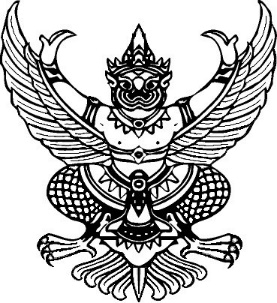 คำสั่ง โรงเรียนกลางใหญ่นิโรธรังสีอุปถัมภ์ที่  48 /2563เรื่อง แต่งตั้งเจ้าหน้าที่อยู่เวรยามรักษาความปลอดภัยสถานที่ราชการ 		อาศัยอำนาจคามมติคณะรัฐมนตรี  ตามหนังสือสำนักงานเลขาธิการคณะรัฐมนตรี ที่ นร 0205/ว 58 
ลงวันที่ 19 พฤษภาคม 2536 เรื่องการปรับปรุงแก้ไขหรือยกเลิกมติคณะรัฐมนตรีเกี่ยวกับการจัดเวรยามรักษาการ
ประจำสถานที่ราชการ และระเบียบสำนักงานคณะกรรมการประถมศึกษาแห่งชาติ พ.ศ. 2531 จึงแต่งตั้งเจ้าหน้าที่
อยู่เวรยามรักษาความปลอดภัยสถานที่ราชการ ประจำเดือน มกราคม พ.ศ. 2564 ดังนี้		1.  ระยะเวลาอยู่เวรยาม			1.1  เวรกลางวันในวันราชการปกติให้มาปฏิบัติหน้าที่ ตั้งแต่เวลา 06.00 – 18.00 น.ในวันหยุดราชการให้มาปฏิบัติหน้าที่ ตั้งแต่เวลา 06.00 – 18.00 น.1.2  เวรกลางคืนในวันราชการปกติให้มาปฏิบัติหน้าที่ ตั้งแต่เวลา 18.00 – 06.00 น.ในวันหยุดราชการให้มาปฏิบัติหน้าที่ ตั้งแต่เวลา 18.00 – 06.00 น.2.  หน้าที่ผู้ที่อยู่เวรยาม	2.1  วันหยุดราชการให้มาอยู่เวรยามตามวัน เวลา ที่กำหนดให้ในบัญชีต่อท้ายหนังสือคำสั่งนี้ตรวจดูแลสถานที่ราชการและทรัพย์สินของทางราชการให้อยู่ในความเรียบร้อยห้ามมิให้บุคคลใด นำทรัพย์สินของทางราชการออกจากสถานที่ราชการ เว้นแต่ได้รับอนุญาตจากผู้บริหารห้ามมิให้บุคคลใด ๆ เสพของมึนเมา เล่นการพนันหรือนำสิ่งของมาจำหน่ายในสถานที่ราชการโดยเด็ดขาดบันทึกเหตุการณ์ที่เกิดขึ้นแก่ทรัพย์สินและสถานที่ราชการรวมทั้งเหตุอื่นอันสมควรการอยู่เวรในวันหยุดราชการหรือเวรกลางคืนให้บันทึกผู้มาขอใช้บริการและหนังสือราชการที่ส่งมาถึงหน่วยงานการส่งมอบเวรให้ผู้อยู่เวรต่อไปรับมอบและสอบถามเหตุการณ์ที่ผ่านมาและตรวจสอบความเรียบร้อยของทรัพย์สินและสถานที่ราชการหากมีความเสียหายเกิดขึ้นแก่ทรัพย์สินและสถานที่ราชการให้บันทึกไว้เป็นหลักฐานในขณะอยู่เวรหากมีเหตุการณ์ผิดปกติที่อาจทำให้ทรัพย์สินของทางราชการได้รับความเสียหายให้รายงานผู้บังคับบัญชาทราบทันที และหากมีเหตุร้ายเกิดขึ้นให้แจ้งเจ้าหน้าที่ตำรวจหรือเจ้าหน้าที่ดับเพลิงแล้วแต่กรณี เพื่อระงับเหตุร้ายทันทีผู้อยู่เวรคนใด ลากิจ ลาป่วย ไปราชการหรือมีเหตุจำเป็นไม่สามารถมาปฏิบัติหน้าที่ได้ ให้บันทึกขออนุญาตสับเปลี่ยนเวรกับผู้อยู่เวรวันอื่นมาอยู่แทน โดยให้เสนอผู้บังคับบัญชาพิจารณาอนุญาตแล้วแจ้งให้ผู้ตรวจเวรทราบเป็นการล่วงหน้า3.  หน้าที่ผู้ตรวจเวรให้มาตรวจเวร ตามวัน เวลา ที่กำหนดให้ในบัญชีต่อท้ายคำสั่งนี้ให้มาดูแลรับผิดชอบการปฏิบัติหน้าที่ของผู้อยู่เวรตามข้อ 2ให้บันทึกการตรวจเวร หากมีกรณีเกิดความเสียหายต่อทรัพย์สินหรือสถานที่ราชการด้วยเหตุที่เวรรักษาความปลอดภัยและผู้ตรวจเวรไม่มาปฏิบัติหน้าที่ให้ผู้ตรวจเวรร่วมรับผิดชอบให้ผู้ที่ได้รับการแต่งตั้งปฏิบัติหน้าที่ด้วยความรับผิดชอบโดยถือตามมติคณะรัฐมนตรีและ     ระเบียบว่าด้วยการรักษาความปลอดภัยเกี่ยวกับสถานที่ราชการ  สำนักงานคณะกรรมการการประถมศึกษาแห่งชาติ พ.ศ. 2531 โดยเคร่งครัด             สั่ง  ณ  วันที่    30  ธันวาคม  2563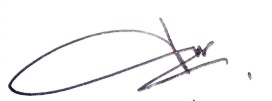 (นายยุทธพงษ์  สุทธิรักษ์)รองผู้อำนวยการโรงเรียน รักษาการในตำแหน่งผู้อำนวยการโรงเรียนกลางใหญ่นิโรธรังสีอุปถัมภ์เวรกลางวันครูผู้หญิงปฏิบัติหน้าที่ ตั้งแต่ เวลา 06.00 – 18.00 น.(นายยุทธพงษ์  สุทธิรักษ์)รองผู้อำนวยการโรงเรียน รักษาการในตำแหน่งผู้อำนวยการโรงเรียนกลางใหญ่นิโรธรังสีอุปถัมภ์เวรกลางคืนปฏิบัติหน้าที่ ตั้งแต่ เวลา 18.00 – 06.00 น.ผู้ตรวจเวรมีหน้าที่ตรวจเวรกลางวันและกลางคืนสลับกัน ดังนี้(นายยุทธพงษ์  สุทธิรักษ์)รองผู้อำนวยการโรงเรียน รักษาการในตำแหน่งผู้อำนวยการโรงเรียนกลางใหญ่นิโรธรังสีอุปถัมภ์บัญชีต่อท้ายคำสั่งโรงเรียนกลางใหญ่นิโรธรังสีอุปถัมภ์เวรกลางวันเวลาปฏิบัติราชการ(นายยุทธพงษ์  สุทธิรักษ์)รองผู้อำนวยการโรงเรียน รักษาการในตำแหน่งผู้อำนวยการโรงเรียนกลางใหญ่นิโรธรังสีอุปถัมภ์ที่ชื่อ-สกุลวันที่อยู่เวร1นางทัศนีย์  นรินทร์1  มกราคม  25642นางสาวสุมาภรณ์  ศรีโพธิ์ทอง2  มกราคม  25643นางสาวบุญรักษา  คาดีวี3  มกราคม  25644นางกรรณิกา  มีลา9  มกราคม  25645นางสุภัญญา  จันทรวงศ์10  มกราคม  25646นางสาววิเชียร  สาโต16  มกราคม  25647นางสาวอภิญญา  ยุตตรินทร์17  มกราคม  25648นางสาวอัจฉรา  ฮ่มป่า23  มกราคม  25649นางสุพิน  ปราบพาล24  มกราคม  256410นางชมภูนุช  คำดีบุญ30  มกราคม  256411นางสาวจริยา  ระหวยใจ31  มกราคม  256412นางสมคิด  บัวเนี่ยว-ที่ชื่อ - สกุลวันที่อยู่เวร1.ว่าที่ ร.ต.อภิสิทธิ์  สำราญใจนายสุพจน์  ขุริดีวันที่  1, 10, 19 ,28  มกราคม  25642.นายอดิศร  พงษ์เซียงซานายสนม  จิตติราชวันที่  2, 11, 20 ,29  มกราคม  25643.นายสิทธิชัย  ฮ่มป่านายสุพจน์  ขุริดีวันที่  3, 12, 21, 30  มกราคม  25644.นายกฤษฎา  พรมสีหานายสนม  จิตติราชวันที่  4, 13, 22, 31 มกราคม  25645.นายอนุชา  สายพิณนายสุพจน์  ขุริดีวันที่  5, 14, 23  มกราคม  25646นายตะวัน  พาเหนียวนายสนม  จิตติราชวันที่  6, 15, 24  มกราคม  25647นายปรีชา  บุญจิตรนายสุพจน์  ขุริดีวันที่  7, 16, 25  มกราคม  25648นายจิระศักดิ์  ภูศิริดนายสนม  จิตติราชวันที่  8, 17, 26  มกราคม  25649นายสัญญา  นาทานายสุพจน์  ขุริดีวันที่  9, 18, 27  มกราคม  2564ที่ชื่อ - สกุลวันที่ตรวจเวร1นายยุทธพงษ์  สุทธิรักษ์วันที่ 1 – 31 มกราคม 2564วันชื่อ - สกุลหมายเหตุจันทร์1. นางสาวสุมาภรณ์ ศรีโพธิ์ทอง2. นางสาวอัจฉรา ฮ่มป่า3. นายอดิศร  พงษ์เซียงซา4. นายสัญญา  นาทาอบรม        -  สุมาภรณ์โรงอาหาร   -  อัจฉราบริเวณ       - อดิศรสถิติการมาของนักเรียน  - สัญญา อังคาร1. นายอนุชา  สายพิณ2. นางสมคิด  บัวเนี่ยว3. นายจิระศักดิ์  ภูศิริด4. นายตะวัน  พาเหนียวอบรม        - อนุชาโรงอาหาร   - สมคิดบริเวณ       - จิระศักดิ์สถิติการมาของนักเรียน  - ตะวันพุธ1. นางสาววิเชียร  สาโต2. นางชมภูนุช  คำดีบุญ3. นายกฤษฎา  พรมสีหา4. นางสุภัญญา  จันทรวงศ์อบรม         - วิเชียรโรงอาหาร    - ชมภูนุช บริเวณ        - สุภัญญาสถิติการมาของนักเรียน  - กฤษฎาพฤหัสบดี1. นางสุพิน  ปราบพาล2. นายปรีชา  บุญจิตร3. นางสาวอภิญญา  ยุตตรินทร์4. ว่าที่ ร.ต.อภิสิทธิ์  สำราญใจอบรม         - สุพินโรงอาหาร    - อภิญญาบริเวณ        - อภิสิทธิ์สถิติการมาของนักเรียน  - ปรีชาศุกร์1. นายสิทธิชัย  ฮ่มป่า2. นางกรรณิกา  มีลา3. นางทัศนีย์  นรินทร์4. นางสาวบุญรักษา คาดีวีอบรม        - สิทธิชัย โรงอาหาร   - กรรณิกาบริเวณ       - ทัศนีย์สถิติการมาของนักเรียน  - บุญรักษา